Dusseldorf, 9 de abril de 2024 – A Fujifilm Europe anuncia hoje o lançamento das suas impressoras de escritório multifunções de alta qualidade, série Apeos*1, na Europa pela primeira vez. As impressoras são desenvolvidas pela FUJIFILM Business Innovation Corp. do Japão, com eventos de lançamento a realizarem-se a 9 de abril em Itália e a 25 de abril no Reino Unido. Os eventos irão assinalar a chegada da gama a esses países, seguindo-se uma implementação faseada, inicialmente em França e Espanha e depois em outros países nos próximos meses.A FUJIFILM Business Innovation é o principal fornecedor de impressoras multifunções A3 na região Ásia-Pacífico*2, com a tecnologia Fujifilm a potencializar milhões de impressoras de escritório em todo o mundo. Até hoje, nenhum destes dispositivos estava disponível sob a marca Fujifilm, exceto na região Ásia-Pacífico. A Fujifilm irá oferecer as impressoras multifunções A3, série Apeos, com foco na produtividade, fiabilidade e exigências crescentes no ambiente de trabalho. As impressoras oferecem uma capacidade de utilização sem compromissos, segurança melhorada, com operacionalidade rápida e simples para apoiar o sucesso do utilizador na Europa.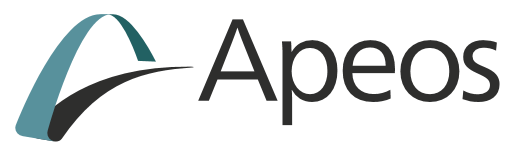 Construída com base em décadas de experiência em impressão e imagem da Fujifilm, a gama ultrafiável Apeos foi concebida para o local de trabalho moderno. Desde recursos de impressão remota/móvel a recursos de segurança de excelência e credenciais de sustentabilidade excecionais, a Apeos é uma gama de impressoras multifuncionais de elevado valor, projetada para apoiar a transformação digital e dar resposta às rápidas mudanças e extremamente diversas exigências do ambiente de escritório pós-Covid, acelerado e flexível."É extremamente empolgante entrar no mercado europeu de impressoras de escritório após a nossa entrada no negócio de impressoras de toner na Europa em 2021", afirmou Taku Ueno, Vice-Presidente Sénior, Departamento de Tecnologia de Dispositivos da FUJIFILM Europe. "Tivemos um tremendo sucesso nos últimos três anos com a introdução de impressoras de produção de alta qualidade da marca Fujifilm no mercado, e o lançamento das nossas impressoras de escritório é o próximo passo natural."Principais funcionalidades da série Apeos:QualidadeResolução de impressão líder do setor, de 1200 x 2400 pppA IReCT, tecnologia de ajuste de imagem digital, minimiza o registo incorreto de coresRecursos versáteis de manuseamento de suportes de impressão, com velocidade que varia de 20 a 70 páginas por minuto.SegurançaValidação de segurança BLI (Keypoint Intelligence)Proteção contra utilizadores não autorizados Proteção robusta de dados Proteção contra acessos não autorizados Capacidade de utilização/FiabilidadeOperações aceleradas sem tempo de esperaFlexibilidade na disposição do escritórioConectividade perfeita com dispositivos móveisNavegação fácil com interface do utilizador simples e Luz de atençãoSustentabilidade  Adoção de tecnologias de fusão IH que reduzem o consumo de energia Equipada a cabeça de impressão LED que permite um design de poupança energética Desenvolveu o toner Super EA-Eco, que contribui para reduzir o consumo de energia alcançado na fusão a baixa temperaturaApoia a transformação digital Trabalhar a partir de qualquer lugar/capacidade de trabalho híbridaIntegração perfeita a promover a conectividade na nuvemImprima com uma solução de impressão, independentemente da hora e do local
As funções avançadas do scanner suportam o seu processo de digitalização com funcionalidades que incluem OCR pesquisável, orientação automática da página digitalizada para a posição vertical e correção da página enviesada ou remoção de páginas em branco.*1         Apeos é uma marca Fujifilm desenvolvida pela FUJIFILM Business Innovation para as suas impressoras e dispositivos multifunções. Desde então, evoluiu para uma marca integrada para produtos de escritório Fujifilm, incluindo soluções e serviços. *2	Fonte：IDC WW HCP Tracker, 2022Q4, Share by Company A3 Colour Laser Shipping units, Ano：CY2022FIMSobre a FUJIFILM Business Innovation A FUJIFILM Business Innovation é um líder global comprometido em fornecer continuamente inovações aos negócios dos clientes em todo o mundo, para criar locais de trabalho inovadores e gratificantes através da adoção efetiva de informações e conhecimentos por meio da transformação digital (DX). Fomos pioneiros numa série de tecnologias e acumulámos experiência desde a nossa criação em 1962, para criar um ambiente que incentiva a utilizar a criatividade individual para maximizar os pontos fortes da organização. O nosso portefólio inclui a realização de pesquisa e desenvolvimento, fabrico e vendas de soluções de fluxo de trabalho de classe mundial, serviços de TI e equipamentos de impressão, como impressoras multifunções digitais (MFP). Também oferecemos serviços de Business Process Outsourcing (BPO), bem como marketing e suporte à implementação de sistemas Enterprise Resource Planning (ERP). Em 1 de abril de 2021, alterámos o nome da empresa para FUJIFILM Business Innovation. Mais do que uma simples mudança de nome, personifica o nosso compromisso em continuar a ser uma empresa que persegue sempre a inovação empresarial. https://fujifilm.com/fbglobalSobre a Divisão de Comunicações Gráficas da FUJIFILM          A Divisão de Comunicações Gráficas da FUJIFILM é um parceiro estável e antigo focado em oferecer soluções de impressão de alta qualidade e tecnicamente avançadas, que ajudem as gráficas a desenvolver vantagens competitivas e a impulsionar os respetivos negócios. A estabilidade financeira da empresa e o investimento sem precedentes em I&D permitem-lhe desenvolver tecnologias exclusivas para uma impressão de excelência. Estas incluem soluções de pré-impressão e imprensa para a impressão offset, de grande formato e digital, bem como software de fluxo de trabalho para gestão da produção de impressão. A Fujifilm está empenhada em minimizar o impacto ambiental dos seus produtos e operações, trabalhando proativamente no sentido de preservar o ambiente, e esforça-se por instruir as gráficas relativamente às melhores práticas ambientais. Para obter mais informações, aceda a fujifilmprint.eu ou youtube.com/FujifilmGSEurope ou siga-nos em @FujifilmPrint.         Para obter mais informações, contacte:         Daniel Porter         Comunicações ADE: dporter@adcomms.co.uk         Tel: +44 (0)1372 464470   